IALT spell homophones and other words that are often confusedHow many words will you choose to learn?Look up the meaning of any words you do not understand.Can you write them in a sentence?Try Look, Say, Cover, Write, CheckCan you find other words?*Spelling test Spring 2: week 3 Monday 8th March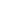 Words:Meaning:Words:Meaning:acceptaffectexcepteffectballberrybawlburybreakfairbrakefaregrategroangreatgrownhereheelhearhealhe’ll